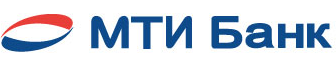  Акционерное общество «МТИ Банк»   119049, г. Москва, ул. Мытная, д. 1, стр. 1, этаж 2, помещение I  Телефон/Факс: +7 495 739 88 00/ +7 499 238 04 14 					                      E-mail: mti-bank@mti-bank.ru	ЗАЯВЛЕНИЕ НА ОТКРЫТИЕ РАСЧЕТНОГО СЧЕТА	юридическому лицуОТМЕТКИ БАНКА:Дата	   Дата..ИНФОРМАЦИЯ О КЛИЕНТЕ: Резидент  Нерезидент ОГРННаименование (полное и точное)   (далее – «Клиент»)Наименование (полное и точное)   (далее – «Клиент»)Наименование (полное и точное)   (далее – «Клиент»)Наименование (полное и точное)   (далее – «Клиент»)Наименование (полное и точное)   (далее – «Клиент»)Наименование (полное и точное)   (далее – «Клиент»)Адрес, указанный в Едином государственном реестре юридических лиц (ЕГРЮЛ)Адрес, указанный в Едином государственном реестре юридических лиц (ЕГРЮЛ)Адрес, указанный в Едином государственном реестре юридических лиц (ЕГРЮЛ)Адрес, указанный в Едином государственном реестре юридических лиц (ЕГРЮЛ)Адрес, указанный в Едином государственном реестре юридических лиц (ЕГРЮЛ)Адрес, указанный в Едином государственном реестре юридических лиц (ЕГРЮЛ)Фактический адресСоответствует адресу, указанному в ЕГРЮЛСоответствует адресу, указанному в ЕГРЮЛСоответствует адресу, указанному в ЕГРЮЛСоответствует адресу, указанному в ЕГРЮЛФактический адресИной:  Иной:  Иной:  Иной:  Почтовый адрес Соответствует  адресу, указанному в ЕГРЮЛ Соответствует  адресу, указанному в ЕГРЮЛ Соответствует  адресу, указанному в ЕГРЮЛ Соответствует  адресу, указанному в ЕГРЮЛ Почтовый адрес Соответствует фактическому адресуСоответствует фактическому адресуСоответствует фактическому адресуСоответствует фактическому адресуПочтовый адрес Иной:  Иной:  Иной:  Иной:  ТелефоныТелефоныТелефоныФаксТелексАдрес электронной почтыНастоящим заявляем о присоединении к установленным АО «МТИ Банк» (далее – «Банк») «Условиям договора банковского счета (для юридических лиц и индивидуальных предпринимателей)» (далее – «Условия») в порядке ст. 428 Гражданского кодекса Российской Федерации, подтверждаем, что действующие на дату подписания настоящего Заявления Условия и «Перечень тарифов за оказываемые Банком услуги по расчетно-кассовому обслуживанию юридических лиц» (далее – «Тарифы») предоставлены Банком и соглашаемся, что настоящее Заявление и Условия вместе являются Договором банковского счета, Тарифы являются неотъемлемой частью Договора банковского счета.Настоящим заявляем о присоединении к установленным АО «МТИ Банк» (далее – «Банк») «Условиям договора банковского счета (для юридических лиц и индивидуальных предпринимателей)» (далее – «Условия») в порядке ст. 428 Гражданского кодекса Российской Федерации, подтверждаем, что действующие на дату подписания настоящего Заявления Условия и «Перечень тарифов за оказываемые Банком услуги по расчетно-кассовому обслуживанию юридических лиц» (далее – «Тарифы») предоставлены Банком и соглашаемся, что настоящее Заявление и Условия вместе являются Договором банковского счета, Тарифы являются неотъемлемой частью Договора банковского счета.Настоящим заявляем о присоединении к установленным АО «МТИ Банк» (далее – «Банк») «Условиям договора банковского счета (для юридических лиц и индивидуальных предпринимателей)» (далее – «Условия») в порядке ст. 428 Гражданского кодекса Российской Федерации, подтверждаем, что действующие на дату подписания настоящего Заявления Условия и «Перечень тарифов за оказываемые Банком услуги по расчетно-кассовому обслуживанию юридических лиц» (далее – «Тарифы») предоставлены Банком и соглашаемся, что настоящее Заявление и Условия вместе являются Договором банковского счета, Тарифы являются неотъемлемой частью Договора банковского счета.Настоящим заявляем о присоединении к установленным АО «МТИ Банк» (далее – «Банк») «Условиям договора банковского счета (для юридических лиц и индивидуальных предпринимателей)» (далее – «Условия») в порядке ст. 428 Гражданского кодекса Российской Федерации, подтверждаем, что действующие на дату подписания настоящего Заявления Условия и «Перечень тарифов за оказываемые Банком услуги по расчетно-кассовому обслуживанию юридических лиц» (далее – «Тарифы») предоставлены Банком и соглашаемся, что настоящее Заявление и Условия вместе являются Договором банковского счета, Тарифы являются неотъемлемой частью Договора банковского счета.Настоящим заявляем о присоединении к установленным АО «МТИ Банк» (далее – «Банк») «Условиям договора банковского счета (для юридических лиц и индивидуальных предпринимателей)» (далее – «Условия») в порядке ст. 428 Гражданского кодекса Российской Федерации, подтверждаем, что действующие на дату подписания настоящего Заявления Условия и «Перечень тарифов за оказываемые Банком услуги по расчетно-кассовому обслуживанию юридических лиц» (далее – «Тарифы») предоставлены Банком и соглашаемся, что настоящее Заявление и Условия вместе являются Договором банковского счета, Тарифы являются неотъемлемой частью Договора банковского счета.Настоящим заявляем о присоединении к установленным АО «МТИ Банк» (далее – «Банк») «Условиям договора банковского счета (для юридических лиц и индивидуальных предпринимателей)» (далее – «Условия») в порядке ст. 428 Гражданского кодекса Российской Федерации, подтверждаем, что действующие на дату подписания настоящего Заявления Условия и «Перечень тарифов за оказываемые Банком услуги по расчетно-кассовому обслуживанию юридических лиц» (далее – «Тарифы») предоставлены Банком и соглашаемся, что настоящее Заявление и Условия вместе являются Договором банковского счета, Тарифы являются неотъемлемой частью Договора банковского счета.       Просим открыть расчетный счет в(указывается наименование валюты)на основании законодательства Российской Федерации, нормативных актов Банка России и требований Банка, нам известных и имеющих для нас обязательную силу.на основании законодательства Российской Федерации, нормативных актов Банка России и требований Банка, нам известных и имеющих для нас обязательную силу.на основании законодательства Российской Федерации, нормативных актов Банка России и требований Банка, нам известных и имеющих для нас обязательную силу.на основании законодательства Российской Федерации, нормативных актов Банка России и требований Банка, нам известных и имеющих для нас обязательную силу.на основании законодательства Российской Федерации, нормативных актов Банка России и требований Банка, нам известных и имеющих для нас обязательную силу.на основании законодательства Российской Федерации, нормативных актов Банка России и требований Банка, нам известных и имеющих для нас обязательную силу.Клиент:  Клиент:  Клиент:  Место печати(Должность руководителя)(Фамилия и инициалы)(Подпись)Открыть счет разрешаю:Открыть счет разрешаю:Открыть счет разрешаю:Открыть счет разрешаю:Открыть счет разрешаю:Открыть счет разрешаю:Открыть счет разрешаю:Открыть счет разрешаю:Руководитель(Должность)(Фамилия и инициалы)(Подпись)Номер Договора банковского счета _____________   Дата Договора банковского счета «_______» __________________________ 20 ___ г.Номер Договора банковского счета _____________   Дата Договора банковского счета «_______» __________________________ 20 ___ г.Номер Договора банковского счета _____________   Дата Договора банковского счета «_______» __________________________ 20 ___ г.Номер Договора банковского счета _____________   Дата Договора банковского счета «_______» __________________________ 20 ___ г.Номер Договора банковского счета _____________   Дата Договора банковского счета «_______» __________________________ 20 ___ г.Номер Договора банковского счета _____________   Дата Договора банковского счета «_______» __________________________ 20 ___ г.Номер Договора банковского счета _____________   Дата Договора банковского счета «_______» __________________________ 20 ___ г.Номер Договора банковского счета _____________   Дата Договора банковского счета «_______» __________________________ 20 ___ г.Исполнитель(Должность)(Фамилия и инициалы)(Подпись)